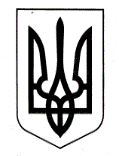 ХАРКІВСЬКА ОБЛАСНА ДЕРЖАВНА АДМІНІСТРАЦІЯДЕПАРТАМЕНТ НАУКИ І ОСВІТИН А К А З25.01.2022 					 Харків					    № 10Про проведення класифікаціїпосад державної службиВідповідно до Концепції реформування системи оплати праці державних службовців, схваленої розпорядженням Кабінету Міністрів України від 27 травня 2020 року № 622-р, та Методики проведення класифікації посад державної служби, затвердженої наказом Національного агентства України з питань державної служби від 30 вересня 2020 року № 187-20, зареєстрованим в Міністерстві юстиції України 07 грудня 2020 року № 1219/35502 (у редакції наказу Національного агентства України з питань державної служби від 25 листопада 2021 року № 181-21 (далі – Методика), керуючись статтею 6 Закону України «Про місцеві державні адміністрації»,НАКАЗУЮ:1. Провести до 11 березня 2022 року класифікацію посад державної служби Департаменту науки і освіти Харківської обласної державної адміністрації  відповідно до Методики.2. Утворити Класифікаційний комітет Департаменту науки і освіти Харківської обласної державної адміністрації  (далі – Класифікаційний комітет), та затвердити його персональний склад (додається).3. Класифікаційному комітету:3.1. провести перше засідання не пізніше трьох днів після завершення членами Класифікаційного комітету та секретарем  навчання щодо проведення класифікації посад державної служби, розроблені Національним агентством України з питань державної служби;3.2. забезпечити надсилання усім керівникам самостійних структурних підрозділів Департаменту науки і освіти Харківської обласної державної адміністрації  для заповнення Форму основної інформації про посаду державної служби (додаток 2 до Методики) (далі – Форма);3.3. забезпечити проведення класифікації усіх 28 посад державної служби Департаменту науки і освіти Харківської обласної державної адміністрації, заповнення та погодження Форми зведеної  відомості класифікації посад державної служби (додаток 1 до Методики) (далі – Відомість) відповідно до Методики;3.4. узагальнені Форми та підписані Відомості направити на погодження до Міжрегіонального управління Національного агентства України з питань державної служби у Харківській та Сумській областях не пізніше наступного дня після завершення класифікації посад державної служби в Департаменті науки і освіти Харківської обласної державної адміністрації, але не пізніше ніж до 11 березня 2022 року.4. Керівникам самостійних структурних підрозділів Департаменту науки і освіти Харківської обласної державної адміністрації  у триденний строк з дня отримання Форми забезпечити її заповнення по кожній посаді державної служби відповідного структурного підрозділу, узагальнення та направлення секретарю Класифікаційного комітету.5. Визначити відповідальними:- відділ управління персоналом та кадрового забезпечення управління науки, вищої, професійної освіти та кадрового забезпечення Департаменту науки і освіти Харківської обласної державної адміністрації за організаційне забезпечення діяльності Класифікаційного комітету;- відділ економіки, фінансування та бухгалтерського обліку Департаменту науки і освіти Харківської обласної державної адміністрації за матеріально-технічне забезпечення діяльності Класифікаційного комітету.7. Відділу управління персоналом та кадрового забезпечення управління науки, вищої, професійної освіти та кадрового забезпечення Департаменту науки і освіти Харківської обласної державної адміністрації подати до Міжрегіонального управління Національного агентства України з питань державної служби у Харківській та Сумській областях копію цього наказу.8. Контроль за виконанням цього наказу залишаю за собою.Директор Департаменту					   Анжеліка КРУТОВАДодаток до наказу директора Департаменту науки і освіти Харківської обласної державної адміністрації від 25 січня 2022 року №_____СКЛАД Класифікаційного комітетуДепартаменту науки і освіти Харківської обласної державної адміністрації____________________________________________________________№Прізвище, власне ім’яПосада КРУТОВА АнжелікаДиректор Департаменту науки і освіти Харківської обласної державної адміністрації, Голова класифікаційного комітету ХАНІНА ОльгаНачальник відділу управління персоналом та кадрового забезпечення управління науки, вищої, професійної освіти та кадрового  забезпечення Департаменту науки і освіти Харківської обласної державної адміністрації, заступник Голови класифікаційного комітетуГРИЩЕНКО ТетянаГоловний спеціаліст відділу управління персоналом та кадрового забезпечення управління науки, вищої, професійної освіти та кадрового  забезпечення Департаменту науки і освіти Харківської обласної державної адміністрації, секретар класифікаційного комітету ІГНАТЬЄВ Володимир Заступник директора Департаменту науки і освіти Харківської обласної державної адміністрації – начальник управління науки, вищої, професійної освіти та кадрового  забезпечення, член класифікаційного комітетуАЛФЬОРОВА ОльгаЗаступник директора Департаменту науки і освіти Харківської обласної державної адміністрації – начальник управління освіти, член класифікаційного комітетуСвітлана ДРИГАЙЛОНачальник відділу економіки, фінансування та бухгалтерського обліку Департаменту науки і освіти Харківської обласної державної адміністрації – головний бухгалтер, член класифікаційного комітету